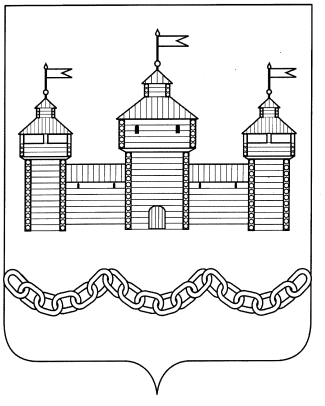 Прошу Вас разместить на официальном сайте администрации Добровского муниципального района в разделе «Новости», «Имущественная поддержка», «Малый бизнес» следующую информацию:Опрос субъектов МСП и самозанятых граждан по имущественной поддержке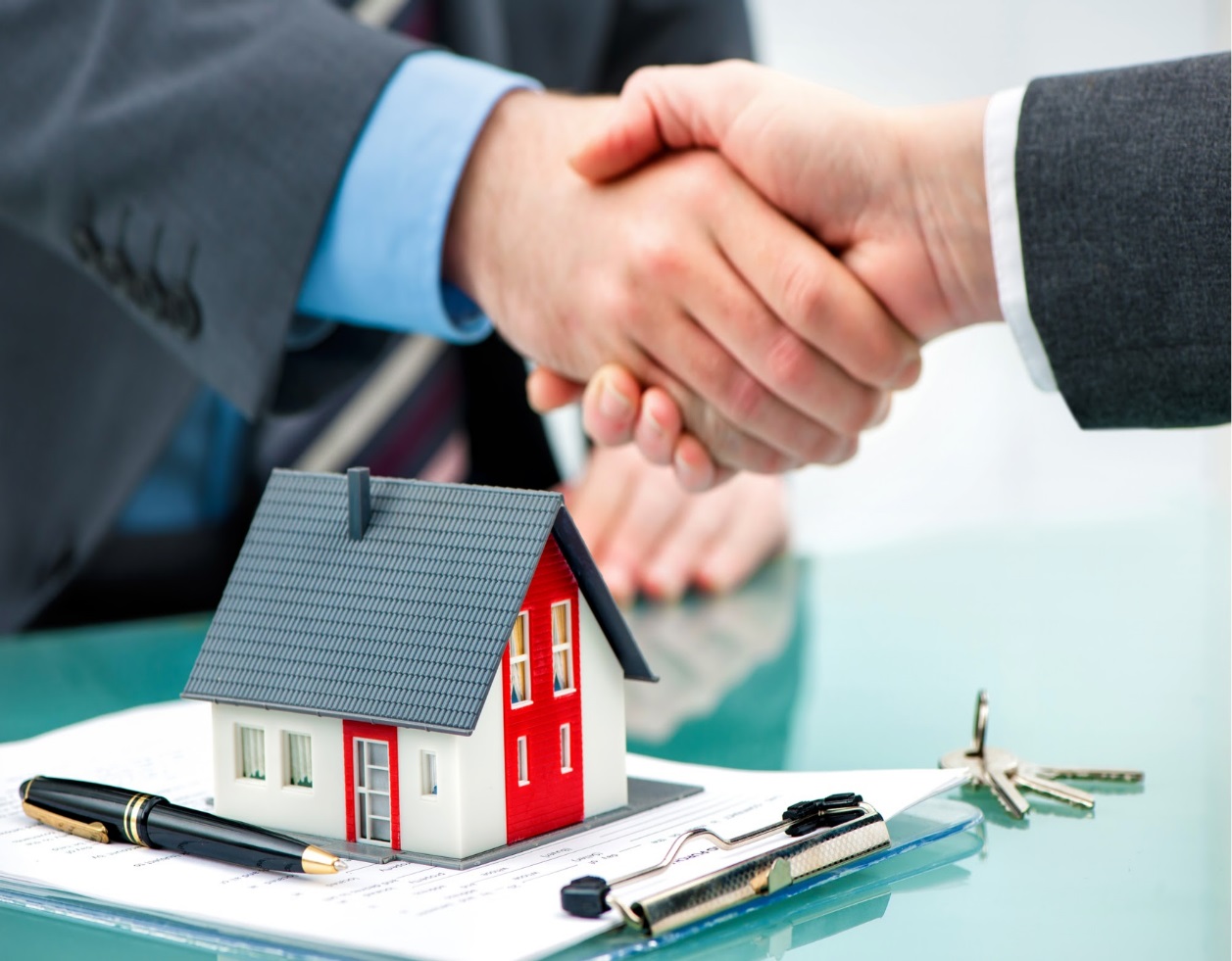 В целях информирования субъектов малого и среднего предпринимательства (далее – субъект МСП), а также самозанятых граждан о свободном имуществе для предоставления в аренду, управление экономического развития Липецкой области проводит опрос субъектов МСП и самозанятых граждан. Это позволит выявить имущество, удовлетворяющее запросам бизнеса и спрогнозировать потребности с привязкой к назначению объекта, местоположению, виду разрешенного использования и т.д. с целью дальнейшей проработки вопросов поиска и включения в перечни необходимого имущества.Принять участие в опросе можно пройдя по ссылке https://forms.gle/VkRf2E4ebiRgcEQQ6.Начальник отдела экономики и инвестиций администрации Добровского муниципального района                                                                      З.Н. ПоповаКамынин М.Е.2-17-33